П О С Т А Н О В Л Е Н И Е                                                  « __  » апреля  2021  года                                                                       № О весеннем и осеннем месячнике по санитарной очистке, благоустройству и озеленению  ГО «Поселок Агинское»В целях обеспечения санитарно-эпидемиологического благополучия, вовлечения населения, коллективов и организаций разных форм собственности в работу по благоустройству и озеленению территории поселкапостановляет: Объявить весенний месячник по санитарной очистке,  благоустройству и озеленению  в п. Агинское  с 05  апреля  по 05 июня  2021 г., осенний  месячник по санитарной очистке,  благоустройству и озеленению  в п. Агинское с 01 сентября  по 15 октября  2021 г.Утвердить состав комиссии по санитарной очистке, благоустройству и озеленению ГО  «Поселок Агинское»  (приложение №1).Определить участки для уборки учреждениями и предприятиями, находящимися на территории  ГО «Поселок Агинское» и довести до ответственных лиц (приложение № 2).Определить участки для побелки учреждениями и предприятиями, находящимися на территории  ГО «Поселок Агинское» и довести до ответственных лиц (приложение № 3).Во время проведения месячника считать каждую пятницу недели «Единым Днем санитарной очистки» на  территории  ГО «Поселок Агинское».Всем руководителям учреждений, предприятий, пунктов торговли, общественного питания, общеобразовательных учреждений, дошкольных образовательных учреждений и гражданам (домовладельцам) организовать в период месячника работу по уборке и приведению в надлежащее санитарное состояние прилегающих территорий.Организацию и подведение итогов месячника возложить на комиссию по санитарной очистке, благоустройству и озеленению городского округа  «Поселок Агинское».Контроль за исполнением данного постановления оставляю за собой.Глава городского округа «Поселок Агинское»                                                                             А.С. Дашин                 Исполнитель:Эрдынеева Баирма Батожаргаловна 3-56-51Согласовано:И.о. Первого заместителя Главы ГО «Поселок Агинское»,Начальник отдела ЖКХ и благоустройства                                                       Анудариев Б.А.Юрист администрации                                                                                           Ч.Ю. ЭлбыковПриложение № 1к  постановлению администрации  городского округа «Поселок Агинское» от «___» апреля  2021 г. № ____Состав комиссии по санитарной очистке и благоустройству городского округа «Поселок Агинское»Председатель – Ринчинов Е.В. – Первый заместитель Главы городского округа «Поселок Агинское», председатель Комитета ЖКХ, строительства, энергетики, промышленности, транспорта и связи.Заместитель председателя - Скороход Л.Ю. - заместитель Главы городского округа по социальным вопросам – начальник Управления социальных и жилищных вопросовСекретарь комиссии – Эрдынеева Б.Б. – специалист ЖКХ МКУ «ЦМТО» ГО «Поселок Агинское».Члены комиссии:Дармаев Б.Б.– управляющий делами администрации ГО «Поселок Агинское»;Бадмаева Л.Д. – начальник отдела  архитектуры и градостроительства администрации ГО «Поселок Агинское»;Анудариев Б.А. – начальник отдела ЖКХ и благоустройства; Батоболотов Т.Б. –начальник отдела строительства и дорожного хозяйства;Болотов Б.Т. –директор МКУ «ЦМТО» ГО «Поселок Агинское»;Ринчинов Б.Б. – заведующий хозяйством администрации ГО «Поселок Агинское».Приложение № 2к  постановлению администрации  городского округа «Поселок Агинское» от «___» апреля  2021 г. № _____Закрепленные участки за организациями  для санитарной очистки поселка на  весну и осень  2021  г.Приложение № 3к  постановлению администрации  городского округа «Поселок Агинское»                                                                                                      от «___» апреля  2021  г. № ___План побелки бордюров, тополей, палисадников 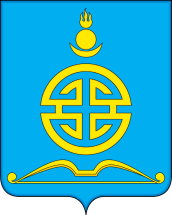 АДМИНИСТРАЦИЯГОРОДСКОГО ОКРУГА «ПОСЕЛОК АГИНСКОЕ»№ уч.№ учрежд.Организация Территория11Агинский районный отдел судебных приставов Забайкальского края Прилегающая  территория; от бетонного моста через реку Ага вверх по руслу реки  до устья реки Цаган-Челутай,  по  правой  стороне.22ГУ-УПФР в АБО Забайкальского края (межрайонное) Прилегающая  территория;  русло реки Ага от бетонного моста до пешеходного моста около ТЦ «Читинка»,  по обе стороны.33Администрация МР «Агинский район» Прилегающая  территория;  русло реки Ага от пешеходного моста около ТЦ «Читинка» до моста № 3 вниз по течению по  левой стороне.44ГУ ЗК «Редакция газеты «Агинская правда» Прилегающая  территория;  От моста № 3 до остановки ФДЭУ, левая сторона реки Ага.45ГАУ «Редакция Всебурятской газеты «Толон» Прилегающая  территория;  От моста № 3 до остановки ФДЭУ, левая сторона реки Ага.56Филиал ПАО МРСК Сибири «Читаэнерго» по ЮЗС «Агинский РЭС»Прилегающая  территория;  От моста № 3 до остановки ФДЭУ, правая сторона реки Ага.67Территориальное отделение филиала ФГУП «ВГТРК» ГТРК в п. Агинское Прилегающая  территория;  От остановки ФДЭУ до отворота  на «Grand Bliss», левая сторона реки Ага, охватывая территорию  до палисадников.78Межрайонная инспекция Федеральной налоговой службы России №1 по Забайкальскому краю Прилегающая  территория;  От остановки ФДЭУ до отворота  на «Grand Bliss», правая сторона реки Ага89Филиал ГКУ «Государственный архив Забайкальского края»  в ГО «Поселок Агинское»Прилегающая  территория;  От отворота на «Grand Bliss»  до отворота на МП «Тизолит», между федеральной трассой и  лесонасаждениями.810Агинский национальный музей им. Г. ЦыбиковаПрилегающая  территория;  От отворота на «Grand Bliss»  до отворота на МП «Тизолит», между федеральной трассой и  лесонасаждениями.811МОУ ДОД «Детская школа искусств им. К.И. Базарсадаева»Прилегающая  территория;  От отворота на «Grand Bliss»  до отворота на МП «Тизолит», между федеральной трассой и  лесонасаждениями.912ГАУ ДПО «Агинский институт повышения квалификации работников социальной сферы Забайкальского края»Прилегающая  территория;  От  отворота на «Grand Bliss» - левая сторона реки Ага, между рекой и лесонасаждениями1013МАУДО «Агинский Дом детского творчества им. И.Д. Кобзона» ГО «Поселок Агинское»Прилегающая  территория;  От МП «Тизолит» до въездного знака,  между лесонасаждениями и трассой.1114Администрация Агинского Бурятского округа Прилегающая  территория;  Русло реки Ага и прилегающая к берегу территория, от отворота на «Grand Bliss» до конца лесонасаждений, расположенных   по правому берегу реки.1215Отдел №28 Управления Федерального казначейства по Забайкальскому краю Прилегающая  территория;  От отворота на «Grand Bliss», по северной стороне федеральной трассы, до въездного знака  с восточной стороны поселка.1316Агинское лесничество ГКУ «Управление лесничествами Забайкальского края»Прилегающая  территория;  От Агинского лесхоза на юг в сторону ул. Земляничная, район подстанции  до свалки1417Агинский межрайонный отдел КГСАУ «Забайкаллесхоз» Прилегающая  территория;  От южного края ул. 7 октября в сторону свалки1518Агинский отдел  ГКУ «Краевой центр защиты населения» Забайкальского краяПрилегающая  территория;  Начало ул. Калинина от ул. Базара Ринчино до мемориального комплекса «Слава».  1619ГБУЗ «Забайкальская краевая туберкулезная больница» Прилегающая  территория;  От  здания ГБУЗ «Забайкальская краевая туберкулезная больница» до горы  Хонин Хушун, по новой трассе.1720Территориальный отдел Управления  Роспотребнадзора по Забайкальскому краю в ГО «Поселок Агинское»    Прилегающая  территория;  Переулок между ул.Калинина и ул.Комсомольская, вдоль  коллектора от моста до Центрального парка1821 Отдел (Военного комиссариата Забайкальского края по Агинскому Бурятскому округу) ФКУ "Военный комиссариат Забайкальского края"Прилегающая территория; сквер «Зарница», парк «Бабжа-Барас баатар»1922МО МВД России «Агинский»Прилегающая  территория;  От кафе «Светлячок»  вдоль границы жилых домов до земельных отвалов 1923ООО «Исток»Прилегающая  территория;  От кафе «Светлячок»  вдоль границы жилых домов до земельных отвалов 1924Агинский филиал ГОУ ДПО УМЦ по ГО и ЧС Забайкальского края»Прилегающая  территория;  От кафе «Светлячок»  вдоль границы жилых домов до земельных отвалов 2025ФКУ "Центр Государственной инспекции по маломерным судам МЧС России по Забайкальскому краю" Агинский инспекторский участокПрилегающая  территория;  От конца пер. Восточный на юг – юго-восток в сторону субургана, поляна и сопка.21262 пожарно-спасательный отряд ФПС ГПС ГУ МЧС России по Забайкальскому краюПрилегающая  территория;  Конец ул. Комсомольская, по кольцевой на мкр. «Таможня», слева, вдоль произрастания кустарников и леса,  на запад2227Метеостанция Прилегающая  территория;  От здания Метеостанции до территории Агинского филиала ГОУ ДПО УМЦ по ГО и ЧС Забайкальского края»2328ГАУЗ «Агинская окружная больница» Прилегающая  территория;  Сквер поликлиники, ул.Жабэ, ул.Потанина, пер.Мажиева, ул.Дагбаина до кладбища2329Агинская окружная поликлиника Прилегающая  территория;  Сквер поликлиники, ул.Жабэ, ул.Потанина, пер.Мажиева, ул.Дагбаина до кладбища2330Агинский филиал ГУ ТФОМС Забайкальского краяПрилегающая  территория;  Сквер поликлиники, ул.Жабэ, ул.Потанина, пер.Мажиева, ул.Дагбаина до кладбища2431МП «Служба энергетики» ГО «Поселок Агинское»Прилегающая  территория;  ул. 40 лет Победы на север, охватывая опушки леса, вниз до коллектора2532ГБУ КГУ «Агинская окружная  ветеринарная лаборатория Прилегающая  территория,Территория вдоль дороги до федеральной трассы 2533Государственное бюджетное учреждение «Агинская станция по борьбе с болезнями животных»Прилегающая  территория,Территория вдоль дороги до федеральной трассы 2634АЗС ИП Дамдинов Валентин ЦынгуевичПрилегающая территория до ООО «Газкомплектсервис»2735ООО «Газкомплектсервис»Прилегающая территория до отворота на МП «Тизолит»2836ООО «Сириус» (АБЗ)Прилегающая территория, подъезд к заводу от федеральной трассы, охватывая территорию до стоянки с восточной стороны2937ООО «Агинский региональный бизнес-инкубатор»Прилегающая  территория;Вершина горы Хонин Хушун в сторону ГУЗ «Забайкальский краевой противотуберкулезный диспансер № 2» до трассы3038Филиал КГУП «Автомобильные дороги Забайкалья» - Агинский дорожный эксплуатационный участок Прилегающая  территория;Заречная часть поселка, выше ул. Ранжурова, до границы леса и вершины горы  Хонин Хушун3039ООО «Тепловик»ООО «Теплосервис»Прилегающая  территория;Стихийные свалки в мкр. «КРС», за ул. Земляничной, по склону Бом горы.3140МУДО  ДЮСШ  ГО «Поселок Агинское»Прилегающая  территория;Центральный стадион,Прилегающая территория СДЦ «Олимп»,3241МП «Ага автотранс» ГО «Поселок Агинское»Прилегающая  территория;Коллектор от ТО Управления Роспотребнадзора по ЗК в ГО «Поселок Агинское» до моста  в мкр. «Таможня». 3342МП «Водоснабжение» ГО «Поселок Агинское»Прилегающая  территория;Водокачки и прилегающие к ним территории.3443Администрация ГО «Поселок Агинское», МКУ «ЦМТО» ГО «Поселок Агинское»Прилегающая  территория;По дополнительно выявленному маршруту3444МП «ИЖК»Прилегающая  территория;По дополнительно выявленному маршруту3445МП «ОКС»Прилегающая  территория;По дополнительно выявленному маршруту3546ООО «Жилсервис»Прилегающая  территория к зданию;Прилегающая территория вокруг многоквартирных домов, детские площадки у МКД.3647МУК «Агинский театр «ДАЛИТЭ»Прилегающая  территория;болото в районе  «Малого Шанхая», от федеральной трассы до русла реки Ага, возле бетонного моста.3748МП «Агапроект» ГО «Поселок Агинское»Прилегающая  территория;Северная сторона трассы от здания  МП «Ага проект» до отворота на мкр. «Западный»3849МАОУ «АСОШ № 1»Прилегающая территория и парк «Юность».3950МОУ  «АСОШ № 2»Прилегающая территория, Центральный парк культуры и отдыха, памятник «Агинский колхозник»4051МОУ «АСОШ № 3»Прилегающая территория и 4 палисадника, на запад, по ул.Ленина4152МАОУ «АСОШ №4»Прилегающая территория, парк «30 лет Победы» и лесонасаждения по ул.Партизанская4253МАОУ «Агинская окружная гимназия-интернат»Прилегающая территория, мемориальный комплекс «Слава» и памятник  33-м партизанам4354Дом спорта «Тамир» Прилегающая  территория;Территория вдоль реки Харгуйтуй от моста ПДУ до свалки4455МДОУ  п. Агинское  Прилегающие  территории вокруг своих зданий, в т.ч. парковки.4556МУК «Музей природы» ГО «Поселок Агинское»Прилегающая территория 4657МП «Агинское ПАТП» Прилегающая  территория;От моста через коллектор по ул.Ленина до федеральной трассы, в сторону реки Ага.4758Государственное учреждение культуры «Национальный театр песни  и танца «Амар Сайн» Прилегающая  территория;От моста через коллектор по ул.Ленина до моста через коллектор по ул. Базара Ринчино.4859Отделение в Агинском районе ГУ-Забайкальское   региональное отделение Фонда социального страхования РФПрилегающие территории,от моста через коллектор по ул. Базара Ринчино до моста через коллектор по ул. Бадмажабэ4860ТО по АБО и Агинскому району ГКУ «Центр занятости населения» Забайкальского края Прилегающие территории,от моста через коллектор по ул. Базара Ринчино до моста через коллектор по ул. Бадмажабэ4861Отдел государственной статистики в п. Агинское Территориального органа Федеральной службы государственной статистики по Забайкальскому краю Прилегающие территории,от моста через коллектор по ул. Базара Ринчино до моста через коллектор по ул. Бадмажабэ4962ПАО Сбербанк России Банк ВосточныйРоссельхозбанк дополнительный офис АгинскоеПрилегающая  территория;Территория от ул. Бадмы Жабона по обе стороны трассы, охватывая сопку, до хребта по объездной дороге мкр. «Западный»5063ММУК Районный центр культуры и досуга  Прилегающая  территория;От хребта по объездной дороге мкр. «Западный» до начала ул. Забайкальская, по обе стороны дороги5064ГУК «Забайкальская краевая библиотека им. Ц.Жамцарано»Прилегающая  территория;От хребта по объездной дороге мкр. «Западный» до начала ул. Забайкальская, по обе стороны дороги5165ГБУ «СШОР по адаптивным и национальным видам спорта» ЗКПрилегающая  территория;От окраины ул.Сибирская, по левой стороне трассы, ведущей на туберкулезную больницу, до «Джерси», захватывая березовую рощу.5266Агинское подразделение ПСС ГУ «Забайкалпожспас»Прилегающая  территория;По старой дороге на с.Хусатуй до вершины сопки Хонин Хушун  5367ГУК «Центр развития бурятской культуры Забайкальского края»Прилегающая  территория;Склон  горы Хонин Хушун  между новой и старой трассой, от конца ул. Мурзина  до вершины горы5468ИП НорбоцыреновВъездной  знак «Агинское» и палисадники с западной части поселка, городская скульптура «Три коня» и  «Бабжа – Барас баатор» Въездной  знак «Агинское» с южной стороны поселка и палисадники с восточной части поселка, по южной стороне5469ИП ЦыденешиеваВъездной  знак «Агинское»  и палисадники с восточной части поселка по северной стороне, городская скульптура «Туншэ» и Аллея героев5570ГАПОУ «Агинский педагогический колледж им. Базара Ринчино»Прилегающая  территория;Центральный парк;Участок от устья реки Цаган-Челутай, левая сторона реки Ага, по линии произрастания кустов, до границы территории  ГО «Поселок Агинское» с запада, до кафе «Светлячок» и вдоль черты жилых домов с восточной стороны5571ГАПОУ «Агинский медицинский колледж им.В.Л.Чимитдоржиева»Прилегающая  территория;Центральный парк;Участок от устья реки Цаган-Челутай, левая сторона реки Ага, по линии произрастания кустов, до границы территории  ГО «Поселок Агинское» с запада, до кафе «Светлячок» и вдоль черты жилых домов с восточной стороны5672Отдел ЗАГС Агинского района Департамента ЗАГС Забайкальского краяПрилегающая территория вокруг своего здания5773Торговые центры, продовольственные, непродовольственные магазины, торговые павильоны, киоски, предприятия бытового обслуживания, СТО, оптовые базы, аптеки, АЗСПрилегающая территория вокруг зданий5774Кафе, рестораны, точки общественного питания, гостиницыПрилегающая территория вокруг зданий5875ПОУ «Агинская автомобильная школа регионального Отделения общероссийской общественно-государственной организации «ДОСААФ России» Забайкальского края Прилегающая территория; От окраины ул. Пушкина, Будаланская,  район автодрома, вниз до коллектора  в сторону Таможни5976ООО «Агинский мясокомбинат»Прилегающая территория вокруг своего здания, вдоль дороги до ГБУ КГУ «Агинская окружная  ветеринарная лаборатория6077МДОУ ДС «Далай» ГО «Поселок Агинское»Парк «Капля»6178МОУ «АСОШ №3» ГО «Поселок Агинское»Детская площадка ул. Ветеринарная6279Территориальные общественные самоуправления ГО «Поселок Агинское»Прилегающие территории№Организация Участок ГАПОУ «Агинский педагогический колледж им. Базара Ринчино»1. От ул. Татаурова до МДОУ «ТУЯА»2. Бордюры и насаждения от своего здания до Межрайонной ИФНС России № 1 по Забайкальскому краю МДОУ ДС «ТУЯА»Бордюры и насаждения от своего здания до площадиМДОУ ДС «Багульник»1.Бордюры, насаждения от площади по ул. Комсомольская до ДК 2. Бордюры, насаждения от жилого дома №15 по ул. Комсомольская до здания Почты РоссииММУК РЦКД Дворец культуры п. АгинскоеБордюры и насаждения около здания по ул. Комсомольская, бордюры по ул. Б. Ринчино  до ул.Цыбикова ГУК «Центр развития бурятской культуры Забайкальского края»Бордюры и насаждения по ул. Комсомольская от магазина Карина до ул. Лазо МОУ ДОД «Детская школа искусств им. К.И. Базарсадаева»Бордюры и насаждения от ул. Лазо до архива Филиал ГКУ «Государственный архив Забайкальского края»  в ГО «Поселок Агинское»Бордюры  и насаждения около здания до музеяГУК «Агинский национальный музей им.Г.Цыбикова» Бордюры и насаждения по ул. Ленина и Комсомольская, вокруг своего здания 8.1Агинский отдел  ГКУ «Краевой центр защиты населения» Забайкальского краяБордюры у здания по ул. Ленина, от коллектора до здания ГУК «Агинский национальный музей им.Г.Цыбикова»ГАУ ДПО «Агинский институт повышения квалификации работников социальной сферы Забайкальского края»Бордюры, насаждения возле здания по ул. Ленина до ворот и по ул. Комсомольская до многоквартирного жилого дома №15ОСП Агинский Почтамт  УФПС Забайкальского края – филиал ФГУП "Почта России"Бордюры  и насаждения около зданияОтдел надзорной деятельности по Агинскому, Могойтуйскому, Дульдургинскому районам, ГО «Поселок Агинское» ГУ МЧС России по Забайкальскому краюБордюры  и насаждения около здания, от ул. Базара Ринчино по ул. Комсомольская до здания «Почта России»Администрация Агинского Бурятского округа1.Бордюры по ул. Базара-Ринчино  от коллектора до  ул. Комсомольская, по обеим сторонам2.Бордюры от перекрестка Комсомольская-Базара Ринчино, по западной стороне, до здания начальной школы АСОШ№2. 3. Комплекс «Агын найман эсэгэ», площадка памятного знака «Ордена Агинского Бурятского округа» 4.Бордюры, насаждения по южной стороне ул.Ленина, на восток - от тополя возле администрации ГО «Поселок Агинское» до конца ул.ЛенинаГосударственное учреждение культуры «Национальный театр песни  и танца «Амар Сайн»Бордюры, насаждения от коллектора пер.Пионерский- ул. Ленина до здания Отдела статистики, по северной сторонеОтдел государственной статистики в п. Агинское ТО ФСГС по Забайкальскому краю Бордюры, насаждения от своего здания до ворот здания ИУУ ГУК «Агинская краевая библиотека им. Ц.Жамцарано»Бордюры  и насаждения около зданияУправление экономики и имущества (Арендаторы)МП «Ипотечное жилищное кредитование»1.Бордюры по ул. Цыбикова  от перекрестка с  ул. Б.Ринчино: по западной стороне - до здания Райпо, по восточной стороне – от здания Центрального рынка до аптеки «Эконом+».2. Бордюры и насаждения по ул. Ленина от аптеки «Эконом+»  до магазина «Валентина».ПК «Агинское Райпо»Бордюры от своего здания до магазина «Весна»Магазин «Кораблик детства»Бордюры, насаждения вокруг своих зданий ТЦ МагитошаБордюры и насаждения от магазина «Кораблик детства» до своего здания, включительно МДОУ «Малыш»Бордюры, насаждения от ТЦ Магитоша до федеральной трассы - по восточной  стороне ул.Б.ЦыреноваМагазин «Колорит»Бордюры, насаждения по западной стороне ул.Б.Цыренова - от федеральной трассы до здания Отдела судебных приставовАгинский районный отдел судебных приставов Забайкальского краяБордюры, насаждения по западной стороне ул.Б.Цыренова - от своего здания до ПАО СбербанкПАО Сбербанк РоссииБордюры, насаждения по западной стороне ул.Б.Цыренова - от своего здания до Центральной площадиАдминистрация ГО «Поселок Агинское»От торговых рядов  по ул. Ленина до пер. Коммунальный  Агинский филиал КГАУ МФЦ Забайкальского краяБордюры, насаждения вокруг здания - пер Коммунальный-ул. ЛенинаАдминистрация МР «Агинский район» 1.Бордюры напротив своего здания, бордюры по ул. Калинина- с западной стороны до жилого дома № 3,2. Бордюры и насаждения по северной стороне ул. Ленина - от магазина «Валентина» до конца ул. Ленина, на востокПрокуратура Агинского района Бордюры  по обе стороны от своего  здания до пер. ГлухойАгинский районный суд Забайкальского краяБордюры возле своего зданияГУ-УПФР в АБО Забайкальского края (межрайонное) Бордюры возле своего зданияГУ ЗК «Редакция газеты «Агинская правда»ММБУК МР «Агинский район» Централизованная библиотечная система Бордюры вокруг здания  по ул. Ленина от ГУ-УПФР  в АБО ЗК (межрайонное) до здания Центрального рынка по ул. Цыбикова МОУ «АСОШ № 2»1.Бордюры, палисадники, насаждения вокруг  зданий – от ул. Цыбикова по ул. Базара Ринчино до ФОК «Баатар», от здания по ул. Комсомольская до ТЦ «Агинский»;2.От СДЦ «Олимп» до ГУК "Амар Сайн", по обе стороны МУДО  ДЮСШ  ГО "Поселок Агинское"1.Бордюры, палисадники, насаждения у зданий, от ФОК «Баатар» до пед. колледжа, у СДЦ «Олимп»2. Бордюры вокруг Центрального стадиона,Межрайонная инспекция Федеральной налоговой службы России №1 по Забайкальскому краюБордюры, палисадники, насаждения от  здания до пер. ПарковыйТерриториальный отдел Управления  Роспотребнадзора по Забайкальскому краю в ГО «Поселок Агинское»    Бордюры в переулке между ул. Калинина и КомсомольскаяДополнительный офис РоссельхозбанкМагазин «Северный»Магазин «Гамма»Магазин «Барис»Торговый рынок «Ташкент»Бордюры у зданий,бордюры в сквере «Северный»ГАУЗ «Агинская окружная больница», Агинская поликлиникаБордюры, насаждения, палисадники на прилегающей  территории, в сквере ГАПОУ «Агинский медицинский колледж им.В.Л.Чимитдоржиева» Бордюры с насаждениями по ул. Комсомольская – 1.От ул. Степная  до Музея природы,2.От переулка (между ул.Калинина-Комсомольская) до пер. ПарковыйМУК «Музей природы»Бордюры и насаждения от своего здания до ул. ЮннатскаяСтанция скорой помощи  ГАУЗ «АОБ»                                                                                                                                                                                                                                                                                                                                                                               1.Бордюры  у здания по ул. ЮннатскаяСтоматологическая поликлиника ГАУЗ «АОБ»1.Бордюры, насаждения по ул. Комсомольская от ул. Юннатская  до здания АОГИМАОУ «Агинская окружная гимназия-интернат»Бордюры, насаждения вокруг здания: по западной стороне ул. Комсомольская - от стоматологической поликлиники ГУЗ «АОБ» до ул. Бадмажабэ; от ул. Комсомольская по ул.Бадмажабэ, по обеим сторонам улицы, до коллектора. МАОУ «АСОШ № 1»1.Бордюры и насаждения вокруг здания 2.Бордюры и насаждения по ул. Ленина- от пер. Ветеринарный до  СДЦ «Олимп», по обе стороныМОУ «АСОШ № 3»Бордюры, насаждения по ул. Ленина от пер Ветеринарный до МДОУ ДС «Далай», по обе стороны МДОУ ГО «Поселок Агинское»1.Бордюры, насаждения у зданий, в т.ч. парковки;2.По отдельно выделенному маршрутуМО МВД России «Агинский»Бордюры и насаждения от пересечения улиц Бадмажабэ-Комсомольская до ТЦ «Агинский»ТЦ АгинскийБордюры у зданияОтдел №28 Управления Федерального казначейства по Забайкальскому краюБордюры у здания  МАУДО «Агинский Дом детского творчества им. И.Д. Кобзона» ГО «Поселок Агинское»1.Бордюры у здания по восточной стороне, на юг, до перекрестка с ул.Базара Ринчино,2.Бордюры по ул. Калинина до здания Отдела №28 УФК по ЗК, по западной стороне.ПОУ «Агинская автомобильная школа регионального Отделения общероссийской общественно-государственной организации «ДОСААФ России» Забайкальского края Бордюры у здания по Калинина по восточной стороне до мемориала «Слава»  АСОШ №4Бордюры и насаждения по ул. Партизанская - от ул. Южная до здания Следственного отдела, по обе стороны. Агинский межрайонный следственный отдел Следственного Управления СК РФ по ЗКБордюры и насаждения от здания по ул.Партизанская,47 до МДОУ «Звездочка», по обе стороныМДОУ «Звездочка»Бордюры и насаждения по ул. Партизанская - от здания Следственного отдела, по обе стороны.